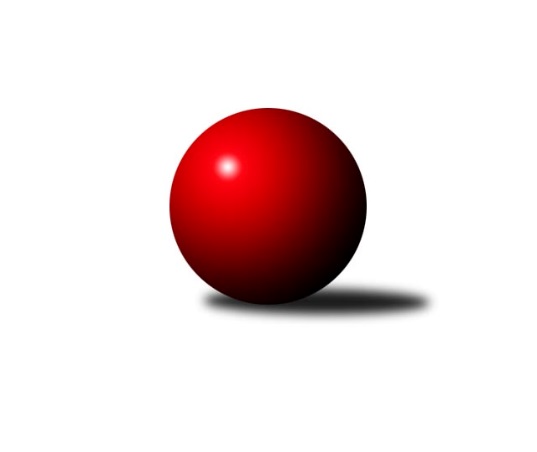 Č.22Ročník 2010/2011	19.3.2011Nejlepšího výkonu v tomto kole: 2623 dosáhlo družstvo: TJ Sokol Sedlnice ˝A˝Severomoravská divize 2010/2011Výsledky 22. kolaSouhrnný přehled výsledků:SKK Ostrava ˝A˝	- TJ Jiskra Rýmařov ˝A˝	10:6	2495:2432		19.3.TJ Tatran Litovel ˝A˝	- KK Šumperk ˝B˝	12:4	2578:2499		19.3.TJ Sokol Bohumín ˝A˝	- TJ  Odry ˝A˝	12:4	2560:2437		19.3.TJ VOKD Poruba ˝A˝	- KK Minerva Opava ˝A˝	10:6	2475:2457		19.3.TJ Horní Benešov ˝B˝	- KK Hranice ˝A˝	7:9	2579:2598		19.3.Sokol Přemyslovice ˝B˝	- TJ Sokol Sedlnice ˝A˝	4:12	2560:2623		19.3.TJ Horní Benešov ˝C˝	- TJ  Krnov ˝B˝	14:2	2574:2507		19.3.Tabulka družstev:	1.	TJ Tatran Litovel ˝A˝	22	15	1	6	194 : 158 	 	 2521	31	2.	KK Minerva Opava ˝A˝	22	14	2	6	224 : 128 	 	 2539	30	3.	SKK Ostrava ˝A˝	22	14	0	8	187 : 165 	 	 2513	28	4.	TJ  Odry ˝A˝	22	13	0	9	196 : 156 	 	 2534	26	5.	KK Šumperk ˝B˝	22	11	2	9	180 : 172 	 	 2513	24	6.	TJ Horní Benešov ˝C˝	22	11	1	10	181 : 171 	 	 2519	23	7.	Sokol Přemyslovice ˝B˝	22	11	1	10	180 : 172 	 	 2522	23	8.	TJ Sokol Bohumín ˝A˝	22	11	0	11	197 : 155 	 	 2539	22	9.	TJ VOKD Poruba ˝A˝	22	9	2	11	162 : 190 	 	 2478	20	10.	TJ Jiskra Rýmařov ˝A˝	22	9	1	12	170 : 182 	 	 2508	19	11.	TJ Sokol Sedlnice ˝A˝	22	8	1	13	158 : 194 	 	 2529	17	12.	KK Hranice ˝A˝	22	8	1	13	154 : 198 	 	 2508	17	13.	TJ  Krnov ˝B˝	22	8	1	13	145 : 207 	 	 2493	17	14.	TJ Horní Benešov ˝B˝	22	5	1	16	136 : 216 	 	 2475	11Podrobné výsledky kola:	 SKK Ostrava ˝A˝	2495	10:6	2432	TJ Jiskra Rýmařov ˝A˝	Libor Tkáč	 	 215 	 214 		429 	 0:2 	 439 	 	244 	 195		Milan Dědáček	Miroslav Složil	 	 193 	 200 		393 	 0:2 	 419 	 	208 	 211		Josef Pilatík	Jan Polášek	 	 172 	 199 		371 	 0:2 	 409 	 	212 	 197		Jaroslav Tezzele	Miroslav Pytel	 	 202 	 214 		416 	 2:0 	 376 	 	195 	 181		Jaroslav Horáček	Jiří Trnka	 	 223 	 212 		435 	 2:0 	 357 	 	165 	 192		Štěpán Charník	Petr Holas	 	 220 	 231 		451 	 2:0 	 432 	 	209 	 223		Jaroslav Heblákrozhodčí: Nejlepší výkon utkání: 451 - Petr Holas	 TJ Tatran Litovel ˝A˝	2578	12:4	2499	KK Šumperk ˝B˝	Petr Axman	 	 211 	 225 		436 	 2:0 	 435 	 	222 	 213		Jaroslav Vymazal	Martin Jindra	 	 192 	 212 		404 	 0:2 	 415 	 	203 	 212		Pavel Heinisch	Kamil Axman	 	 226 	 212 		438 	 0:2 	 440 	 	226 	 214		Michal Strachota	Jiří Čamek	 	 220 	 223 		443 	 2:0 	 377 	 	188 	 189		Milan Vymazal *1	Jiří Kráčmar	 	 212 	 207 		419 	 2:0 	 413 	 	211 	 202		Jan Semrád	František Baleka	 	 220 	 218 		438 	 2:0 	 419 	 	209 	 210		Petr Matějkarozhodčí: střídání: *1 od 49. hodu Gustav VojtekNejlepší výkon utkání: 443 - Jiří Čamek	 TJ Sokol Bohumín ˝A˝	2560	12:4	2437	TJ  Odry ˝A˝	Pavel Niesyt	 	 219 	 209 		428 	 2:0 	 409 	 	198 	 211		Stanislav Ovšák	Fridrich Péli	 	 217 	 204 		421 	 0:2 	 435 	 	222 	 213		Karel Chlevišťan	Vladimír Šipula	 	 228 	 205 		433 	 2:0 	 363 	 	170 	 193		Daniel Malina *1	Roman Honl	 	 209 	 210 		419 	 2:0 	 396 	 	194 	 202		Miroslav Dimidenko	Aleš Kohutek	 	 231 	 233 		464 	 2:0 	 406 	 	216 	 190		Jaroslav Lušovský	Petr Kuttler	 	 200 	 195 		395 	 0:2 	 428 	 	221 	 207		Petr Dvorskýrozhodčí: střídání: *1 od 51. hodu Jan ŠebekNejlepší výkon utkání: 464 - Aleš Kohutek	 TJ VOKD Poruba ˝A˝	2475	10:6	2457	KK Minerva Opava ˝A˝	Petr Brablec	 	 198 	 208 		406 	 0:2 	 419 	 	223 	 196		Zdeněk Chlopčík	Martin Skopal	 	 218 	 212 		430 	 2:0 	 410 	 	197 	 213		Aleš Fischer	Vladimír Trojek	 	 189 	 189 		378 	 0:2 	 432 	 	225 	 207		Luděk Slanina	Ivo Marek	 	 209 	 211 		420 	 2:0 	 362 	 	168 	 194		Josef Plšek	Petr Basta	 	 189 	 207 		396 	 0:2 	 427 	 	204 	 223		Vladimír Heiser	Rostislav Bareš	 	 222 	 223 		445 	 2:0 	 407 	 	204 	 203		Tomáš Slavíkrozhodčí: Nejlepší výkon utkání: 445 - Rostislav Bareš	 TJ Horní Benešov ˝B˝	2579	7:9	2598	KK Hranice ˝A˝	Bohuslav Čuba	 	 211 	 231 		442 	 2:0 	 430 	 	211 	 219		Dalibor Vinklar	Michal Blažek	 	 216 	 214 		430 	 0:2 	 449 	 	223 	 226		Jiří Terrich	David Láčík	 	 199 	 227 		426 	 2:0 	 417 	 	211 	 206		Petr  Pavelka ml	Zdeněk Kment	 	 209 	 226 		435 	 1:1 	 435 	 	216 	 219		Kamil Bartoš	Petr Dankovič	 	 213 	 205 		418 	 0:2 	 443 	 	224 	 219		Petr  Pavelka st	Petr Rak	 	 207 	 221 		428 	 2:0 	 424 	 	208 	 216		Marek Frydrychrozhodčí: Nejlepší výkon utkání: 449 - Jiří Terrich	 Sokol Přemyslovice ˝B˝	2560	4:12	2623	TJ Sokol Sedlnice ˝A˝	Jiří Šoupal	 	 217 	 208 		425 	 0:2 	 448 	 	218 	 230		Miroslav Mikulský	Jan Sedláček	 	 226 	 235 		461 	 2:0 	 428 	 	211 	 217		Adam Chvostek	Lukáš Sedláček	 	 192 	 187 		379 	 0:2 	 428 	 	217 	 211		Rostislav Kletenský	Eduard Tomek	 	 214 	 224 		438 	 0:2 	 453 	 	225 	 228		Jan Stuchlík	Josef Grulich	 	 210 	 225 		435 	 2:0 	 423 	 	226 	 197		Ivo Stuchlík	Zdeněk Grulich	 	 199 	 223 		422 	 0:2 	 443 	 	211 	 232		Stanislav Brejcharozhodčí: Nejlepší výkon utkání: 461 - Jan Sedláček	 TJ Horní Benešov ˝C˝	2574	14:2	2507	TJ  Krnov ˝B˝	Zbyněk Černý	 	 215 	 232 		447 	 2:0 	 436 	 	220 	 216		Martin Weiss	Michal Rašťák	 	 197 	 213 		410 	 2:0 	 400 	 	193 	 207		Petr Vaněk	Michael Dostál	 	 215 	 178 		393 	 2:0 	 385 	 	194 	 191		Miluše Rychová	Jaromír  Hendrych ml.	 	 235 	 215 		450 	 0:2 	 457 	 	228 	 229		Pavel Jalůvka	Zdeněk Černý	 	 197 	 205 		402 	 2:0 	 391 	 	220 	 171		František Vícha	Tomáš Černý	 	 234 	 238 		472 	 2:0 	 438 	 	217 	 221		Lukáš Vaněkrozhodčí: Nejlepší výkon utkání: 472 - Tomáš ČernýPořadí jednotlivců:	jméno hráče	družstvo	celkem	plné	dorážka	chyby	poměr kuž.	Maximum	1.	Milan Dědáček 	TJ Jiskra Rýmařov ˝A˝	446.73	298.5	148.3	2.1	11/11	(496)	2.	Pavel Martinec 	KK Minerva Opava ˝A˝	441.50	297.1	144.4	3.1	9/11	(466)	3.	Karel Chlevišťan 	TJ  Odry ˝A˝	436.93	293.7	143.3	2.7	12/12	(479)	4.	Jiří Trnka 	SKK Ostrava ˝A˝	436.77	292.9	143.9	2.5	10/11	(456)	5.	Vladimír Heiser 	KK Minerva Opava ˝A˝	436.30	295.7	140.6	2.5	10/11	(495)	6.	Petr Holas 	SKK Ostrava ˝A˝	436.21	293.9	142.3	2.9	11/11	(500)	7.	Ivo Stuchlík 	TJ Sokol Sedlnice ˝A˝	435.18	293.4	141.8	3.4	11/11	(479)	8.	Fridrich Péli 	TJ Sokol Bohumín ˝A˝	435.07	293.4	141.6	5.0	10/11	(489)	9.	Eduard Tomek 	Sokol Přemyslovice ˝B˝	433.65	293.2	140.4	3.0	12/12	(472)	10.	Vladimír Šipula 	TJ Sokol Bohumín ˝A˝	431.75	297.3	134.4	5.4	10/11	(458)	11.	Luděk Slanina 	KK Minerva Opava ˝A˝	431.29	289.6	141.7	2.5	10/11	(469)	12.	Tomáš Černý 	TJ Horní Benešov ˝C˝	431.00	295.0	136.0	4.7	10/10	(472)	13.	Petr Axman 	TJ Tatran Litovel ˝A˝	430.59	296.2	134.4	3.9	9/11	(493)	14.	Petr Vaněk 	TJ  Krnov ˝B˝	430.54	290.8	139.7	4.0	11/11	(458)	15.	František Baleka 	TJ Tatran Litovel ˝A˝	430.52	293.6	136.9	4.7	10/11	(467)	16.	Zbyněk Černý 	TJ Horní Benešov ˝C˝	430.37	291.6	138.8	3.8	10/10	(488)	17.	Tomáš Slavík 	KK Minerva Opava ˝A˝	430.23	290.0	140.3	4.3	8/11	(467)	18.	Martin Skopal 	TJ VOKD Poruba ˝A˝	429.91	289.7	140.2	3.2	8/11	(477)	19.	Jaroslav Lušovský 	TJ  Odry ˝A˝	429.65	297.4	132.3	4.8	11/12	(468)	20.	Ladislav Janáč 	TJ Jiskra Rýmařov ˝A˝	429.56	289.8	139.8	3.1	9/11	(456)	21.	Lucie Holeszová 	TJ Sokol Bohumín ˝A˝	429.28	289.9	139.4	3.3	10/11	(472)	22.	Petr  Pavelka ml 	KK Hranice ˝A˝	428.67	290.7	138.0	4.8	11/11	(491)	23.	Petr Dvorský 	TJ  Odry ˝A˝	428.36	293.3	135.1	3.5	11/12	(466)	24.	Jan Stuchlík 	TJ Sokol Sedlnice ˝A˝	427.47	290.6	136.9	5.1	10/11	(457)	25.	Jiří Čamek 	TJ Tatran Litovel ˝A˝	427.23	292.2	135.0	5.3	9/11	(491)	26.	Stanislav Brejcha 	TJ Sokol Sedlnice ˝A˝	426.73	290.7	136.1	4.2	11/11	(455)	27.	Aleš Kohutek 	TJ Sokol Bohumín ˝A˝	426.19	294.7	131.5	3.9	11/11	(464)	28.	Libor Tkáč 	SKK Ostrava ˝A˝	425.63	292.4	133.2	4.3	9/11	(458)	29.	Petr Kuttler 	TJ Sokol Bohumín ˝A˝	424.54	289.9	134.6	4.0	10/11	(464)	30.	Milan Dvorský 	Sokol Přemyslovice ˝B˝	424.05	290.6	133.4	4.7	11/12	(468)	31.	Vladislav Pečinka 	TJ Horní Benešov ˝C˝	424.01	295.7	128.3	7.1	10/10	(464)	32.	Stanislav Ovšák 	TJ  Odry ˝A˝	423.95	291.0	132.9	4.0	11/12	(459)	33.	Pavel Heinisch 	KK Šumperk ˝B˝	423.65	289.3	134.4	5.1	12/12	(485)	34.	Petr Matějka 	KK Šumperk ˝B˝	423.59	284.2	139.4	3.3	12/12	(469)	35.	Miroslav Mikulský 	TJ Sokol Sedlnice ˝A˝	421.85	292.1	129.8	6.5	11/11	(466)	36.	Petr  Pavelka st 	KK Hranice ˝A˝	421.45	286.8	134.7	4.7	10/11	(472)	37.	Petr Brablec 	TJ VOKD Poruba ˝A˝	421.03	287.4	133.7	4.5	10/11	(451)	38.	František Vícha 	TJ  Krnov ˝B˝	420.54	285.4	135.2	5.8	11/11	(448)	39.	Zdeněk Černý 	TJ Horní Benešov ˝C˝	420.41	291.6	128.8	4.2	10/10	(458)	40.	Miroslav Dimidenko 	TJ  Odry ˝A˝	420.29	286.0	134.3	5.1	11/12	(463)	41.	Zdeněk Peč 	Sokol Přemyslovice ˝B˝	420.00	287.1	132.9	7.5	8/12	(458)	42.	Petr Rak 	TJ Horní Benešov ˝B˝	419.98	287.0	133.0	4.8	8/11	(441)	43.	Jan Sedláček 	Sokol Přemyslovice ˝B˝	419.93	288.2	131.8	4.1	11/12	(472)	44.	Zdeněk Grulich 	Sokol Přemyslovice ˝B˝	419.83	286.5	133.3	5.0	12/12	(473)	45.	Kamil Bartoš 	KK Hranice ˝A˝	419.47	289.2	130.3	5.3	11/11	(492)	46.	Jaroslav Tezzele 	TJ Jiskra Rýmařov ˝A˝	418.05	280.4	137.7	3.6	9/11	(466)	47.	Martin Jindra 	TJ Tatran Litovel ˝A˝	418.01	294.1	123.9	5.1	8/11	(454)	48.	Rostislav Bareš 	TJ VOKD Poruba ˝A˝	417.64	288.1	129.6	5.9	10/11	(480)	49.	Zdeněk Chlopčík 	KK Minerva Opava ˝A˝	417.61	286.3	131.3	4.6	9/11	(441)	50.	Bohuslav Čuba 	TJ Horní Benešov ˝B˝	417.23	288.5	128.7	5.2	11/11	(461)	51.	Miroslav Pytel 	SKK Ostrava ˝A˝	417.17	290.2	127.0	4.8	10/11	(462)	52.	Ivo Marek 	TJ VOKD Poruba ˝A˝	417.15	283.4	133.8	4.2	10/11	(446)	53.	Petr Dankovič 	TJ Horní Benešov ˝B˝	416.86	289.4	127.4	4.2	11/11	(465)	54.	Jan Semrád 	KK Šumperk ˝B˝	416.82	289.9	126.9	6.4	11/12	(470)	55.	Aleš Fischer 	KK Minerva Opava ˝A˝	416.31	287.6	128.8	4.6	8/11	(467)	56.	Jiří Kráčmar 	TJ Tatran Litovel ˝A˝	415.72	284.4	131.4	5.0	10/11	(460)	57.	Jiří Šoupal 	Sokol Přemyslovice ˝B˝	415.39	287.6	127.8	6.0	10/12	(450)	58.	Milan Vymazal 	KK Šumperk ˝B˝	415.32	285.1	130.2	3.7	11/12	(476)	59.	Michal Strachota 	KK Šumperk ˝B˝	414.75	283.2	131.6	6.0	12/12	(459)	60.	Michal Blažek 	TJ Horní Benešov ˝B˝	414.62	287.0	127.6	6.9	9/11	(443)	61.	Stanislav Brokl 	KK Minerva Opava ˝A˝	413.46	287.0	126.4	5.9	8/11	(466)	62.	Martin Weiss 	TJ  Krnov ˝B˝	413.10	289.4	123.7	7.2	11/11	(438)	63.	Jan Polášek 	SKK Ostrava ˝A˝	412.71	287.7	125.0	6.1	9/11	(452)	64.	Kamil Axman 	TJ Tatran Litovel ˝A˝	412.21	286.8	125.4	5.3	10/11	(462)	65.	Michael Dostál 	TJ Horní Benešov ˝C˝	411.20	289.5	121.8	4.5	10/10	(451)	66.	Robert Kučerka 	TJ Horní Benešov ˝B˝	410.87	280.8	130.0	6.6	9/11	(458)	67.	Jiří Terrich 	KK Hranice ˝A˝	409.88	288.6	121.3	7.6	11/11	(449)	68.	Gustav Vojtek 	KK Šumperk ˝B˝	409.54	280.4	129.1	5.4	9/12	(446)	69.	Miluše Rychová 	TJ  Krnov ˝B˝	407.08	285.8	121.3	5.6	10/11	(431)	70.	Rostislav Kletenský 	TJ Sokol Sedlnice ˝A˝	403.99	283.2	120.8	5.1	9/11	(448)	71.	Michal Rašťák 	TJ Horní Benešov ˝C˝	403.23	276.9	126.4	6.7	9/10	(442)	72.	Jaromír Piska 	TJ Sokol Bohumín ˝A˝	403.16	283.6	119.6	8.0	10/11	(427)	73.	Ladislav Mika 	TJ VOKD Poruba ˝A˝	400.90	285.1	115.8	8.0	10/11	(423)	74.	Vladimír Vavrečka 	TJ  Krnov ˝B˝	395.60	281.1	114.5	6.8	10/11	(433)		Lukáš Vaněk 	TJ  Krnov ˝B˝	449.87	299.5	150.3	2.7	5/11	(480)		Petr Kozák 	TJ Horní Benešov ˝B˝	445.00	296.0	149.0	5.0	1/11	(445)		Jaroslav Vymazal 	KK Šumperk ˝B˝	443.87	296.0	147.9	3.9	5/12	(458)		Josef Grulich 	Sokol Přemyslovice ˝B˝	443.00	294.5	148.5	3.5	2/12	(451)		Miroslav Talášek 	TJ Tatran Litovel ˝A˝	438.22	303.9	134.3	4.0	3/11	(442)		Roman Šíma 	TJ  Odry ˝A˝	438.00	307.0	131.0	6.0	1/12	(438)		Pavel Niesyt 	TJ Sokol Bohumín ˝A˝	433.25	301.3	132.0	4.3	2/11	(447)		Josef Matušek 	TJ Jiskra Rýmařov ˝A˝	431.00	290.0	141.0	7.0	1/11	(431)		Oldřich Pajchl 	Sokol Přemyslovice ˝B˝	431.00	292.3	138.7	3.3	1/12	(457)		Josef Suchan 	KK Šumperk ˝B˝	429.00	287.0	142.0	4.0	1/12	(429)		Romana Valová 	TJ Jiskra Rýmařov ˝A˝	428.00	292.5	135.5	5.0	1/11	(438)		Jiří Fiala 	TJ Tatran Litovel ˝A˝	428.00	293.0	135.0	4.0	1/11	(428)		Jakub Mokoš 	TJ Tatran Litovel ˝A˝	427.00	301.0	126.0	6.0	1/11	(427)		Pavel Gerlich 	SKK Ostrava ˝A˝	426.83	289.7	137.2	3.3	3/11	(451)		Marek Frydrych 	KK Hranice ˝A˝	426.07	287.2	138.9	4.7	7/11	(445)		Jaroslav Jedelský 	KK Šumperk ˝B˝	423.00	299.0	124.0	6.0	1/12	(423)		Josef Pilatík 	TJ Jiskra Rýmařov ˝A˝	421.85	286.1	135.7	3.4	7/11	(445)		Adam Chvostek 	TJ Sokol Sedlnice ˝A˝	421.16	286.3	134.8	6.7	7/11	(466)		Jaromír Martiník 	TJ Horní Benešov ˝C˝	421.00	300.0	121.0	9.0	1/10	(421)		Petr Luzar 	KK Minerva Opava ˝A˝	419.17	289.3	129.8	4.3	2/11	(431)		Jan Kriwenky 	TJ Horní Benešov ˝B˝	419.00	289.0	130.0	8.0	1/11	(419)		Jan Šebek 	TJ  Odry ˝A˝	418.75	283.1	135.6	4.8	6/12	(456)		David Hampl 	TJ Jiskra Rýmařov ˝A˝	418.60	277.7	140.9	5.4	5/11	(453)		Martin Juřica 	TJ Sokol Sedlnice ˝A˝	417.00	281.0	136.0	7.0	1/11	(417)		Martin Mikeska 	TJ Jiskra Rýmařov ˝A˝	415.75	286.8	129.0	3.5	1/11	(448)		Zdeňka Habartová 	TJ Horní Benešov ˝B˝	415.50	277.0	138.5	4.5	1/11	(418)		Zdeněk Žanda 	TJ Horní Benešov ˝B˝	415.33	285.1	130.2	8.7	3/11	(450)		Jaromír Janošec 	TJ Tatran Litovel ˝A˝	415.00	292.0	123.0	4.0	1/11	(415)		Dalibor Vinklar 	KK Hranice ˝A˝	414.92	286.7	128.2	5.5	7/11	(451)		Michal Ihnát 	TJ Jiskra Rýmařov ˝A˝	413.75	293.8	120.0	8.5	2/11	(420)		Jaromír  Hendrych ml. 	TJ Horní Benešov ˝C˝	413.50	279.0	134.5	9.3	2/10	(450)		Radek Foltýn 	SKK Ostrava ˝A˝	413.00	307.5	105.5	12.0	2/11	(429)		Břetislav Mrkvica 	TJ Sokol Sedlnice ˝A˝	412.05	285.8	126.3	4.9	5/11	(444)		Jaroslav Vidim 	TJ Tatran Litovel ˝A˝	412.00	278.0	134.0	4.0	1/11	(412)		Vladimír Hudec 	KK Hranice ˝A˝	411.42	286.0	125.4	6.7	6/11	(469)		Petr Chlachula 	TJ Jiskra Rýmařov ˝A˝	411.00	287.0	124.0	5.5	2/11	(423)		Michal Kolář 	Sokol Přemyslovice ˝B˝	410.00	282.0	128.0	12.0	1/12	(410)		Pavel Jalůvka 	TJ  Krnov ˝B˝	409.77	282.8	127.0	6.0	6/11	(457)		Josef Mikeska 	TJ Jiskra Rýmařov ˝A˝	409.67	284.0	125.7	7.3	3/11	(440)		Karel Pitrun 	KK Hranice ˝A˝	409.56	280.1	129.5	4.7	6/11	(434)		Jiří Polášek 	TJ Jiskra Rýmařov ˝A˝	409.00	285.0	124.0	3.0	1/11	(409)		Pavel Močár 	Sokol Přemyslovice ˝B˝	408.50	286.5	122.0	6.0	2/12	(413)		Jaroslav Chvostek 	TJ Sokol Sedlnice ˝A˝	407.83	283.2	124.7	3.3	4/11	(426)		Zdeněk Kment 	TJ Horní Benešov ˝B˝	407.43	288.6	118.8	7.0	7/11	(444)		Tomáš Truxa 	TJ Tatran Litovel ˝A˝	407.20	287.8	119.4	6.9	6/11	(438)		Petr Basta 	TJ VOKD Poruba ˝A˝	407.02	281.4	125.6	5.8	6/11	(448)		Stanislav Brosinger 	TJ Tatran Litovel ˝A˝	407.00	288.5	118.5	6.0	2/11	(431)		Štěpán Charník 	TJ Jiskra Rýmařov ˝A˝	404.71	279.3	125.4	6.7	7/11	(467)		Marek Hampl 	TJ Jiskra Rýmařov ˝A˝	404.52	280.5	124.0	5.5	5/11	(432)		Daniel Malina 	TJ  Odry ˝A˝	404.36	286.9	117.5	8.0	7/12	(455)		David Láčík 	TJ Horní Benešov ˝B˝	404.08	277.4	126.7	6.1	4/11	(432)		Zdeněk Kuna 	SKK Ostrava ˝A˝	404.07	284.9	119.1	7.5	7/11	(434)		Vladimír Trojek 	TJ VOKD Poruba ˝A˝	403.70	290.4	113.3	7.8	5/11	(448)		Roman Honl 	TJ Sokol Bohumín ˝A˝	403.00	275.5	127.5	5.0	1/11	(419)		Zdeněk Šíma 	TJ  Odry ˝A˝	402.00	272.0	130.0	3.0	1/12	(402)		Lada Péli 	TJ Sokol Bohumín ˝A˝	401.80	279.2	122.6	7.1	6/11	(453)		Jan Mika 	TJ VOKD Poruba ˝A˝	401.69	282.2	119.5	8.4	7/11	(444)		Jaromír Čech 	TJ  Krnov ˝B˝	401.33	274.3	127.0	5.7	3/11	(417)		Miroslav Sigmund 	TJ Tatran Litovel ˝A˝	401.00	278.0	123.0	7.0	1/11	(401)		Jaroslav Heblák 	TJ Jiskra Rýmařov ˝A˝	400.63	278.2	122.4	8.4	6/11	(436)		Miroslav Petřek  st.	TJ Horní Benešov ˝B˝	398.50	270.5	128.0	8.3	2/11	(421)		Tomáš Polášek 	SKK Ostrava ˝A˝	398.06	282.0	116.1	7.5	4/11	(433)		Jaroslav Horáček 	TJ Jiskra Rýmařov ˝A˝	397.60	276.2	121.4	7.5	5/11	(428)		Lukáš Trojek 	TJ VOKD Poruba ˝A˝	396.00	291.0	105.0	12.0	1/11	(396)		Stanislav Kopal 	TJ  Krnov ˝B˝	394.00	275.8	118.3	9.8	2/11	(408)		Josef Plšek 	KK Minerva Opava ˝A˝	391.92	274.8	117.1	7.6	7/11	(424)		Lukáš Sedláček 	Sokol Přemyslovice ˝B˝	391.80	276.0	115.8	8.0	5/12	(415)		Jindřich Dankovič 	TJ Horní Benešov ˝B˝	389.50	271.0	118.5	6.0	2/11	(405)		Dominik Tesař 	TJ Horní Benešov ˝B˝	388.25	274.8	113.5	8.3	4/11	(406)		David Čulík 	TJ Tatran Litovel ˝A˝	386.00	269.5	116.5	4.0	2/11	(399)		Miroslav Futerko 	SKK Ostrava ˝A˝	386.00	272.0	114.0	8.0	2/11	(419)		Marcela Jurníčková 	Sokol Přemyslovice ˝B˝	382.00	290.0	92.0	11.0	1/12	(382)		Jiří Brož 	TJ  Odry ˝A˝	379.50	273.0	106.5	8.0	2/12	(399)		Michal Vavrák 	TJ Horní Benešov ˝C˝	378.00	294.0	84.0	15.0	1/10	(378)		Miroslav Složil 	SKK Ostrava ˝A˝	377.50	264.5	113.0	8.3	3/11	(393)		Dan  Šodek 	SKK Ostrava ˝A˝	374.00	267.0	107.0	6.0	1/11	(374)		Jiří Štekbauer 	TJ  Odry ˝A˝	366.00	278.0	88.0	12.0	1/12	(366)Sportovně technické informace:Starty náhradníků:registrační číslo	jméno a příjmení 	datum startu 	družstvo	číslo startu
Hráči dopsaní na soupisku:registrační číslo	jméno a příjmení 	datum startu 	družstvo	Program dalšího kola:23. kolo26.3.2011	so	9:00	KK Hranice ˝A˝ - TJ Horní Benešov ˝C˝	26.3.2011	so	9:00	TJ  Krnov ˝B˝ - Sokol Přemyslovice ˝B˝	26.3.2011	so	9:00	TJ Sokol Sedlnice ˝A˝ - TJ VOKD Poruba ˝A˝	26.3.2011	so	9:00	KK Minerva Opava ˝A˝ - TJ Sokol Bohumín ˝A˝	26.3.2011	so	9:00	TJ  Odry ˝A˝ - TJ Tatran Litovel ˝A˝	26.3.2011	so	10:00	TJ Jiskra Rýmařov ˝A˝ - TJ Horní Benešov ˝B˝	26.3.2011	so	13:00	KK Šumperk ˝B˝ - SKK Ostrava ˝A˝	Nejlepší šestka kola - absolutněNejlepší šestka kola - absolutněNejlepší šestka kola - absolutněNejlepší šestka kola - absolutněNejlepší šestka kola - dle průměru kuželenNejlepší šestka kola - dle průměru kuželenNejlepší šestka kola - dle průměru kuželenNejlepší šestka kola - dle průměru kuželenNejlepší šestka kola - dle průměru kuželenPočetJménoNázev týmuVýkonPočetJménoNázev týmuPrůměr (%)Výkon4xTomáš ČernýHor.Beneš.C4722xAleš KohutekBohumín A111.874642xAleš KohutekBohumín A4646xTomáš ČernýHor.Beneš.C111.174724xJan SedláčekPřemyslov. B4616xPetr HolasOstrava A109.464511xPavel JalůvkaKrnov B4575xRostislav BarešVOKD A108.114452xJan StuchlíkSedlnice A4531xPavel JalůvkaKrnov B107.634575xPetr HolasOstrava A4512xJan SedláčekPřemyslov. B106.7461